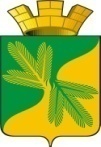 Ханты - Мансийский автономный округ – ЮграСоветский  районСОВЕТ   ДЕПУТАТОВГОРОДСКОГО ПОСЕЛЕНИЯ ТАЁЖНЫЙР Е Ш Е Н И Е 15 августа 2023  года							                № 237О внесении изменений в решение Совета депутатов городского поселения Таёжный от 14.06.2018 № 245 «Об утверждении Правил благоустройства городского поселения Таёжный»В соответствии с Земельным кодексом Российской Федерации, Федеральным законом от 21.12.1994 №69-ФЗ «О пожарной безопасности», Федеральным законом от 06.10.2003 № 131-ФЗ «Об общих принципах организации местного самоуправления в Российской Федерации», Уставом городского поселения ТаежныйСОВЕТ ДЕПУТАТОВ ГОРОДСКОГО ПОСЕЛЕНИЯ ТАЕЖНЫЙ РЕШИЛ:1. Внести изменения в решение Совета депутатов городского поселения Таёжный от 14.06.2018 № 245 «Об утверждении Правил благоустройства городского поселения Таёжный» (далее – Решение) следующие изменения:1.1. Пункт 18 статьи 7 Правил благоустройства городского поселения Таёжный, утвержденных Решением, дополнить абзацем следующего содержания:- периодически, по мере необходимости, осуществлять скашивание травянистой растительности на земельном участке, а также соблюдать меры пожарной безопасности.»;1.2. Пункт 19 статьи 10.2 Правил благоустройства городского поселения Таёжный, утвержденных Решением, изложить в следующей редакции:«19. Строительные площадки (при строительстве, производстве строительно-монтажных работ, земляных работах, техническом обслуживании, ремонте, реконструкции, демонтаже и сносе зданий и сооружений) ограждаются по всему периметру плотным забором в соответствии с требованиями ГОСТ Р 58967-2020 «Ограждения инвентарные строительных площадок и участков производства строительно-монтажных работ. Технические условия». На участках, где необходимо обеспечить нормативную видимость для участников дорожного движения, ограждения выполняются из материалов, обеспечивающих условия видимости. В ограждениях предусматривается минимальное количество проездов. Проезды должны выходить преимущественно на второстепенные улицы и оборудоваться шлагбаумами или воротами. На ограждении не допускается размещение рекламной продукции, вывесок, любой другой информации, без согласования.1.3. Подпункт а пункта 12 статьи 12.3 Правил благоустройства городского поселения Таёжный, утвержденных Решением, изложить в следующей редакции: «а) исключать возможность свободного, неконтролируемого передвижения животного вне мест, разрешенных решением органа местного самоуправления для выгула животных;".».2. Настоящее решение подлежит официальному опубликованию в порядке, установленном Уставом городского поселения Таежный.3. Настоящее решение вступает в силу после официального опубликования.Председатель Совета депутатов городского поселения Таёжный 				                         И.Н.Вахмина                                                                      И.о.главы городского поселения Таёжный	       	                               Ю.Е.Хафизова